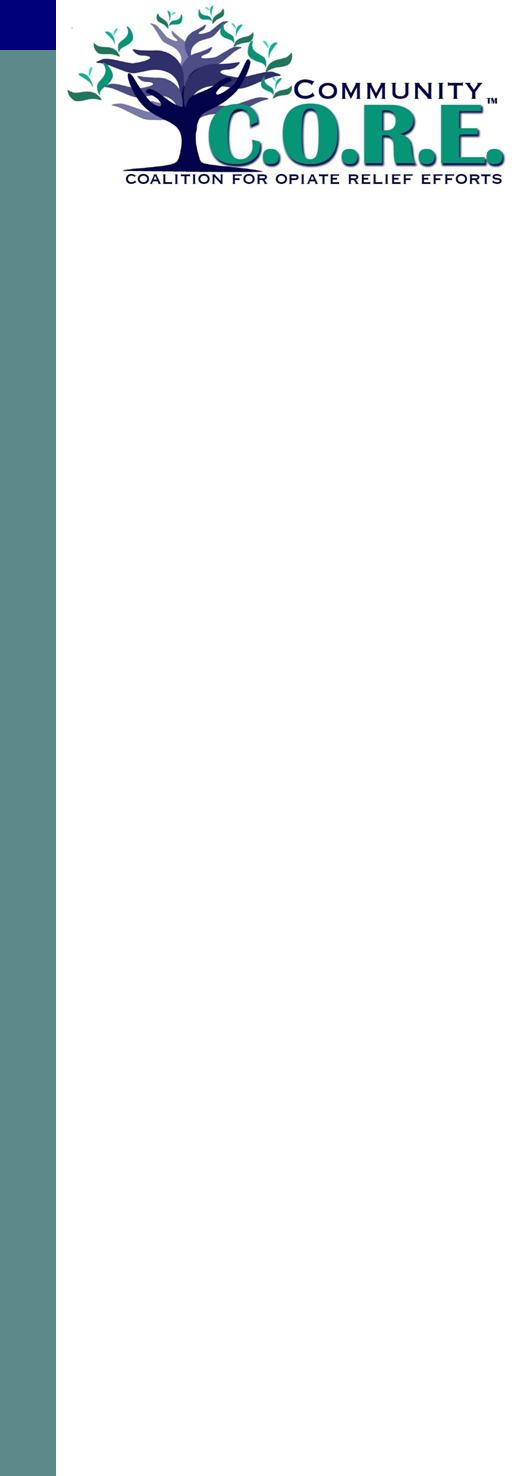 PREVENTION/EDUCATION    AGENDA  May 24, 2017		1.	Introductions/welcome – 3 minutes2.           Approval of May Meeting minutes -  2 Minutes3.	Youth Sub-committee – 40 minutes	A. Select questions for youth application	B. Select method for submission and content of letter to interested parties	C. Establish timeline for contacting MS/HS principals regarding program	D. Discuss barriers to participation – determine meeting location, date, time of first meeting4.  	Review Take Back Day materials for October implementation – 15 minutes	Take back day is October 28th, 2017Volunteer to contact Christie Barnes about Mary Rutan’s participation – Christina.Barns@maryrutan.orgVolunteer to contact Bellefontaine PD for participation - Danielle MeekPolice Administrative SecretaryBellefontaine Police Department937-599-1010, dmeek@ci.bellefontaine.oh.usScript needs developed for WPKO advertisingMarketing strategiesReview materials from April for changes5.	Additional business/roundtable – 10 minutes 			Next meeting: 